ЧЕРКАСЬКА ОБЛАСНА РАДАГОЛОВАР О З П О Р Я Д Ж Е Н Н Я24.04.2020                                                                                         № 158-рПро виконання обов’язківВАЛОВОЮ М.О.Відповідно до статті 55 Закону України «Про місцеве самоврядування
в Україні», пункту 6 Порядку проведення конкурсу на зайняття посади керівника державного, комунального закладу охорони здоров’я, затвердженого постановою Кабінету Міністрів України від 27.12.2017 № 1094, підпункту 3 пункту 3 рішення обласної ради від 16.12.2016 № 10-18/VIІ «Про управління суб’єктами та об’єктами спільної власності територіальних громад сіл, селищ, міст Черкаської області» (із змінами), пункту 6 Порядку проведення конкурсного відбору кандидатів на посади керівників підприємств, установ, закладів спільної власності територіальних громад сіл, селищ, міст Черкаської області, затвердженого рішенням обласної ради від 07.09.2018 № 24-10/VIІ
(із змінами):1. ПОКЛАСТИ на Валову Марину Олександрівну, лікаря-генетика КОМУНАЛЬНОГО НЕКОМЕРЦІЙНОГО ПІДПРИЄМСТВА «ЧЕРКАСЬКИЙ ОБЛАСНИЙ ЦЕНТР ПЛАНУВАННЯ СІМ’Ї ТА РЕПРОДУКЦІЇ ЛЮДИНИ ЧЕРКАСЬКОЇ ОБЛАСНОЇ РАДИ», виконання обов’язків директора
цього підприємства з 27.04.2020 до призначення на означену посаду керівника
в установленому порядку.2. Контроль за виконанням розпорядження покласти на першого заступника голови обласної ради ТАРАСЕНКА В.П. та юридичний відділ виконавчого апарату обласної ради.Підстава: заява ВАЛОВОЇ М.О. від 24.04.2020.Голова									А. ПІДГОРНИЙ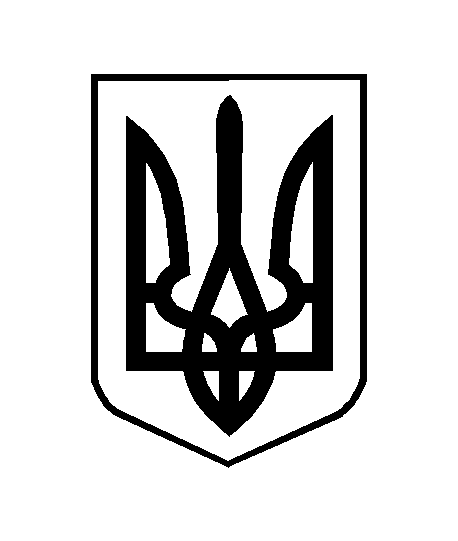 